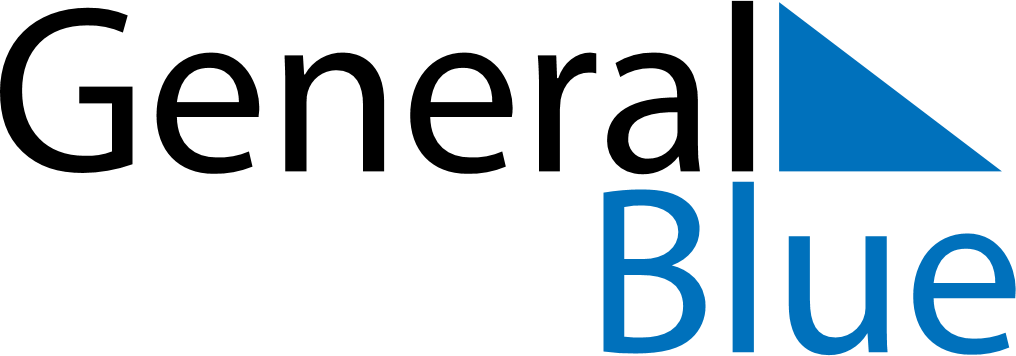 Weekly CalendarNovember 7, 2022 - November 13, 2022Weekly CalendarNovember 7, 2022 - November 13, 2022Weekly CalendarNovember 7, 2022 - November 13, 2022Weekly CalendarNovember 7, 2022 - November 13, 2022Weekly CalendarNovember 7, 2022 - November 13, 2022Weekly CalendarNovember 7, 2022 - November 13, 2022MondayNov 07TuesdayNov 08TuesdayNov 08WednesdayNov 09ThursdayNov 10FridayNov 11SaturdayNov 12SundayNov 136 AM7 AM8 AM9 AM10 AM11 AM12 PM1 PM2 PM3 PM4 PM5 PM6 PM